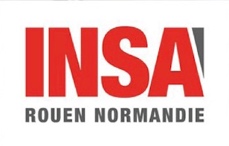 TROMBINOSCOPE DES ENSEIGNANTS D’APS- ANNEE 2019-2020LA DREAM TEAM APSDUBUIS Guy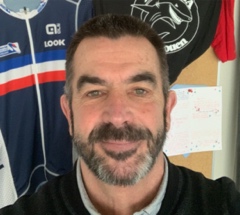 MARX-DIOMEIsabelle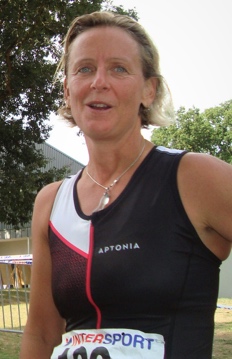 BARRE Patrick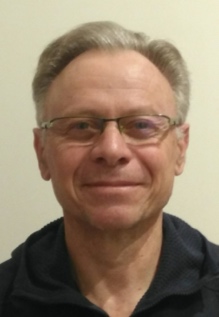 TEURQUETY Carine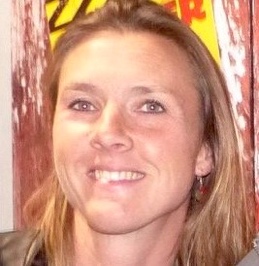 BOUCHERE SébastienNOSREE Anthony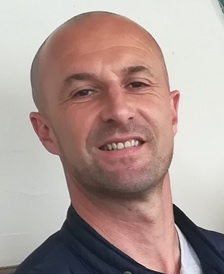 FERNANDES Mélodie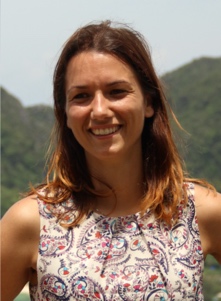 HIBON Nicolas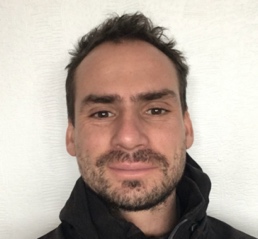 HERMANT PascaleCABOT Benoît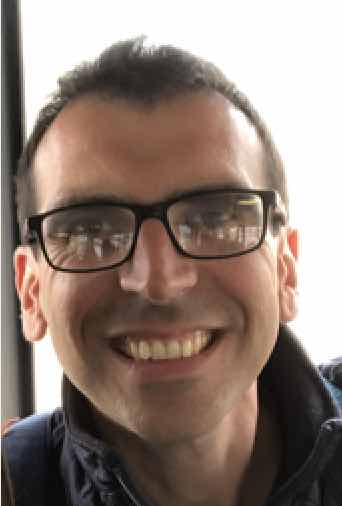 RESSE Johann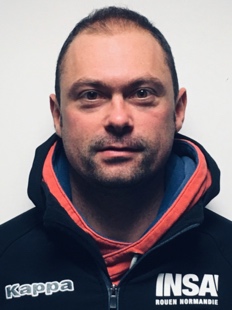 LE BOULCH Yann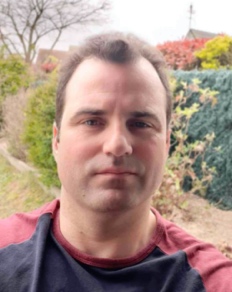 LEPAILLEUR Yohann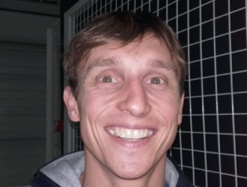 CHEVALIER Frédéric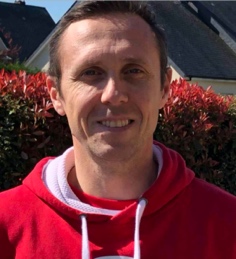 BERJONNEAU RodolpheROULLE Nicolas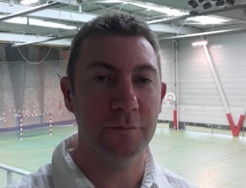 JOLY Ludovic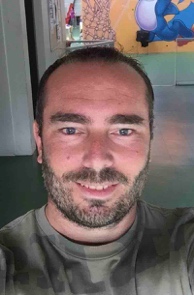 Responsable Sécurité INSAGYMNASEMAROS Johanne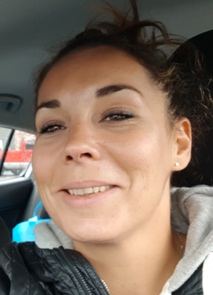 Assistante Administrative des APS